Как оценить готовность ребенка к школеРодителям бывает сложно оценить, насколько готов ребенок к учебе. Не так просто понять, достаточно ли развиты функции высшей нервной деятельности, присутствуют ли нарушения в речи. Еще одним мешающим фактором является подмена понятий — в большинстве случаев мамы и папы считают, что нужно научить свое чадо буквам и цифрам, а неправильная постановка звуков или рассеянность внимания пройдут «сами собой» с возрастом. Лучше все-таки получить консультацию специалиста. Именно он сможет выявить имеющиеся проблемы и составить коррекционный план занятий, чтобы ребенок мог успешно осваивать школьную программу.Особое внимание необходимо уделить оценке развития речи. Педагоги начальной школы однозначно подтверждают тот факт, что среди детишек, отстающих в учебе, основная масса имеют те или иные логопедические проблемы.На что обратить внимание при подготовке к школе:- Правильное произношение звуков.- Развитая связная речь, большой словарный запас.- Фонематический слух, способность выделять различные фонемы, определять   их место в слове.- Сформированный грамматический строй речи. Использование развернутых предложений, правильное построение высказываний с учетом числа, рода и падежа, грамотно выстроенные связи слов в предложении.- Навыки словообразования. Ребенок должен уметь изменять слова при помощи суффиксов, правильно использовать в речи уменьшительно-ласкательные формы слов, строить прилагательные на основе существительных.- Развитые графомоторные навыки, умение правильно держать карандаш и ручку, штриховать, обводить контур и т.д.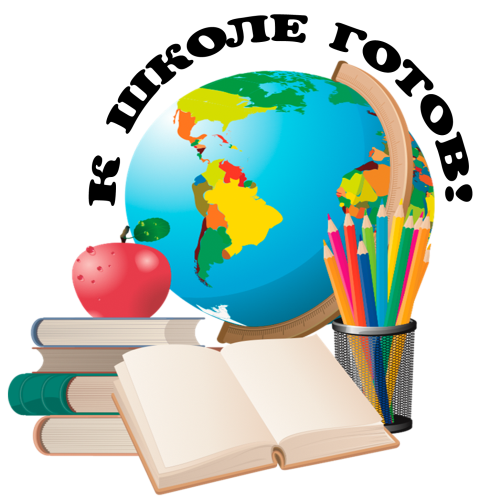 